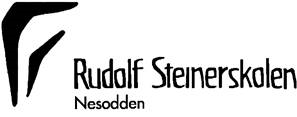 Kontrakt for utleie av SkoklefallsalenSkoklefallsalen med foajè kan leies ut etter skoletid og i ferier, i forbindelse med musikk, dans, teater, konferanse, kurs og undervisning. Vi leier ikke ut kjøkken eller klasserom i forbindelse med leie av Skoklefallsalen.Det er ikke lov å nyte alkohol i skolens lokaler.Leietaker er ansvarlig for å kjenne til branninstruksen, at alle ytterdører er låst i utleietiden og at uvedkommende ikke får adgang til lokalene. Leietaker skal stille en person som brannansvarlig. Brannansvarlig skal kjenne til alle rømningsveier, nødutganger, vite hvor brannmeldere er plassert og vite hvor brannslokningsapparater og brannslanger er. Leietaker skal sørge for minimum en vakt ved hver av salens nødutganger under forestillinger. Vedkommende hovedoppgave er å informere tilskuere og se til at rømningsveien hele tiden opprettholder funksjonen. Bruk av levende lys krever spesiell oppmerksomhet.Ved brann eller branntilløp varsles brannvesenets nødnummer 110 og brannvernleder Rolf Jelsa tlf: 91692255.Leietaker er ansvarlig for låsing. Deaktivering av innbruddsalarm avtales nærmere. Alarmen aktiveres automatisk kl 24.00 hver kveld.Skoklefallsalen er godkjent for opptil 300 personerBruk av skolens lys- og lydanlegg krever fagkyndige og må avtales nærmere. Har leietaker egen lyd- eller lysfagkyndig skal denne godkjennes av skolen.Leietaker har ansvar for å overlevere lys- og lydanlegg umiddelbart etter leieperiode.Utstyret skal tilbakerigges til utgangsposisjon. Alle leietakere står økonomisk ansvarlig for skader som måtte oppstå i leieperioden. Etter leieperiode er leietaker ansvarlig for opprydning/rengjøring av alle benyttede lokaler inkl. inngangsparti.For eventuelle mangler står leietaker ansvarlig. Leietaker blir kontaktet hvis det er noe som ikke er i orden.Kontaktinformasjon:Utleieansvarlig: Hanne Kjersem VestreE-post: hanne.vestre@steinerskolen.noDersom lokalene ikke er ryddet og vasket, eller det elektriske utstyret ikke er tilbakestilt, faktureres 550 kr per. time for nødvendig etterarbeid. Frist for avbestilling er 14 dager før avtalt leie.
Avtale for leie Skoklefallsalen:Lys- / lydanlegg: _________________________________________________________________________________   Vask:___________________________________________________________________________________________Ansvarlig leietaker (må være over 18 år):Navn:__________________________________________________________________________________________Adresse:________________________________________________________________________________________Telefon:________________________________________________________________________________________Mailadresse:_____________________________________________________________________________________(Hvis ikke annet er avtalt blir faktura sendt til oppgitt mailadresse)Brannansvarlig:__________________________________________________________________________________Avtalt totalpris: __________________________________________________________________________________Sted/ dato:________________________________________________________________________________________________________________                                                                                           ___________________________           Ansvarlig leietaker:                                                                                                                             For utleier:Leiepriser:Leiepriser:Leiepriser:Leiepriser:Leiepriser:Ukedag ½ dagUkedag hel dag         (kun i skolens ferier)Ukedag hel dag         (kun i skolens ferier)Helg ½ dagHelg hel dag2750 kr(1-6 timer)5000 kr(6-12 timer)5000 kr(6-12 timer)4000 kr(1-6 timer)7500 kr(6-12 timer)Vask Leietaker må selv rydde, tilbakestille og tømme søppel.Vask Leietaker må selv rydde, tilbakestille og tømme søppel.1500 kr 1500 kr 1500 kr Dato:Klokkeslett: